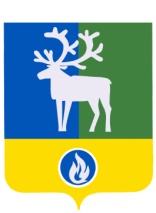 СЕЛЬСКОЕ ПОСЕЛЕНИЕ СОРУМБЕЛОЯРСКИЙ РАЙОНХАНТЫ-МАНСИЙСКИЙ АВТОНОМНЫЙ ОКРУГ – ЮГРАПроектАДМИНИСТРАЦИЯ СЕЛЬСКОГО ПОСЕЛЕНИЯ  СОРУМПОСТАНОВЛЕНИЕот ___ мая 2020 года                                                                                                           № ___О признании утратившими силу постановлений администрации сельского поселения Сорум от 27 сентября 2017 года № 117, от 26 марта 2019 года № 13 В соответствии с   подпунктом «б» пункта   3   части   1   статьи    14  Федерального  закона  от  2  марта  2007   года  № 25-ФЗ «О муниципальной службе в Российской Федерации»  п о с т а н о в л я ю:1. Признать утратившими силу постановления администрации сельского поселения Сорум:1) от 27 сентября 2017 года № 117 «О порядке  получения муниципальными служащими администрации сельского поселения Сорум разрешения на участие на безвозмездной основе в управлении  общественной организацией (кроме политической партии и органа профессионального союза, в том числе выборного органа первичной профсоюзной организации, созданной в органе местного самоуправления), жилищным, жилищно-строительным, гаражным кооперативами, товариществом собственников недвижимости в качестве единоличного исполнительного органа или на вхождение в состав их коллегиальных органов»;2) от 26 марта 2019 года № 13 «О внесении изменений в постановление администрации сельского поселения Сорум от 27 сентября 2017 года № 117».2. Опубликовать настоящее постановление в бюллетене «Официальный вестник сельского поселения Сорум».3. Настоящее постановление вступает в силу после его официального опубликования.4. Контроль за выполнением постановления возложить на заведующего сектором организационной деятельности администрации сельского поселения Сорум И.А.Сулимову.Глава сельского поселения                                                                                     М.М.Маковей